                                                                                                                               Świnoujście, dnia  01.09.2022 r.          	……………….…….…………….	pieczątka Zamawiającego	znak sprawy:ZAPYTANIE OFERTOWE NR 271.2.63.2022dot.  Przebudowa pomieszczenia w budynku Szkoły Podstawowej nr 1 w Świnoujściu,  przy ul. Wincentego Witosa nr 12 na II piętrze, na „Przystań Wyspiarzy”.Zamawiający: Gmina Miasto Świnoujście, Dane do kontaktu: Krzysztof Jaworski – Wydział Inwestycji Miejskich, tel. 91 321 26 64 Opis przedmiotu zamówienia  - załącznik nr 1Kryteria oceny ofert:wybór oferty najkorzystniejszej zostanie dokonany na podstawie następujących kryteriów: najniższa cena.Data realizacji zamówienia:  80 dni od daty przekazania placu budowy;Forma oferty. Sposób składania oferty:oferta powinna być sporządzona w języku polskim, na formularzu oferty według wzoru stanowiącego załącznik nr 2 do Zapytania ofertowego;oferta powinna być podpisana przez osoby upoważnione do składania oświadczeń woli w imieniu wykonawcy. Pełnomocnictwo do podpisania oferty musi być dołączone do oferty, o ile nie wynika ono z innych dokumentów złożonych przez wykonawcę;ofertę należy złożyć w formie skanu podpisanych dokumentów. Ofertę należy przesłać na adres e-mail: wim@um.swinoujscie.pl;termin złożenia oferty: do dnia   12.09.2022 r. godz. 15,30oferta złożona po terminie zostanie odrzucona.Data oraz miejsce otwarcia/rozpatrzenia ofert: 13.09.2022 r., Urząd Miasta Świnoujście	Warunki płatności: na konto bankowe w terminie do 21 dni od otrzymania prawidłowo wystawionej faktury VAT.Faktura może zostać wystawiona po protokolarnym potwierdzeniu przez Zamawiającego należytego wykonania usługi.	………………………………………	podpis i pieczątka	sporządził:	kierownika komórki organizacyjnej	………………….………………………..	imię i nazwisko pracownikaZałączniki:Opis przedmiotu zamówienia (jeżeli dotyczy);Formularz ofertowy;Klauzula informacyjna dotycząca ochrony danych osobowych.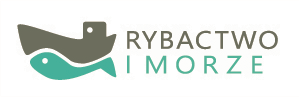 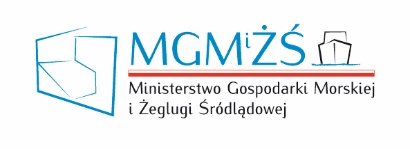 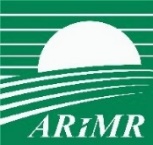 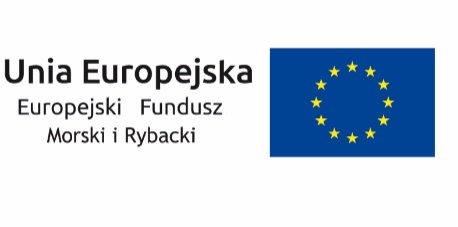 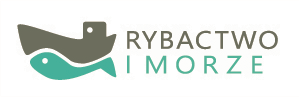 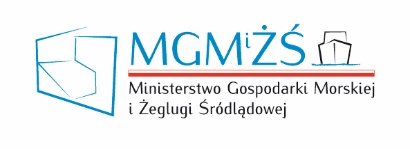 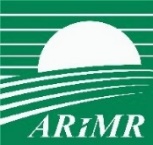 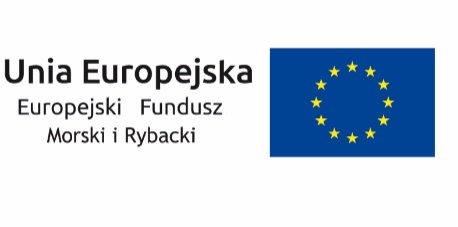 Projekt umowy